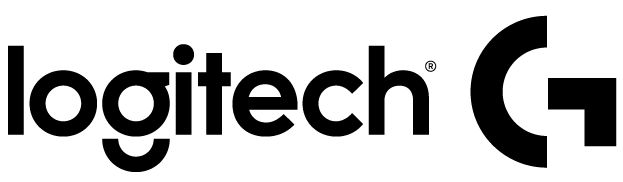 CONTACTO Oscar FiescoAnother Company(55) 6392 1100 ext. 2419oscar@anothercompany.com.mx  Libérate con el Logitech® M170 Wireless MouseConexión confiable y libre de cablesCiudad de México, a 1 de marzo de 2016 — Logitech facilita la transición a la tecnología wireless con la comodidad de su nuevo ratón inalámbrico. El Logitech® M170 Wireless brinda una conexión inalámbrica confiable y una batería de larga duración a un precio muy accesible. Este cómodo y encantador ratón te libera de los cables enmarañados y te ayuda a evitar el desorden en tu escritorio.“Como líder en el diseño de ratones para computadoras a nivel mundial, estamos constantemente buscando crear la mejor experiencia inalámbrica en cualquier punto de precio”, comenta Charlotte Johs, vicepresidente global de periféricos de computadora en Logitech. “El Logitech M170 Wireless es la solución perfecta para la gente que quiere cambiarse a un ratón inalámbrico porque es confiable, accesible y tiene una batería de larga duración. No existe un mejor momento para transitar hacia la tecnología sin cables.”El nuevo Logitech® M170 Wireless destaca por su compatibilidad universal y una conectividad de 2.4GHz con una alcance de hasta 10 metros, dando así una conexión potente y sin demoras. El ratón tiene una forma ambidiestra, portátil y cómoda, y permite revertir las funciones del botón izquierdo y derecho. Además, su instalación es automática, ya que no requiere acoplamiento ni instalación de software. Para ponerlo en marcha, sólo remueve el receptor inalámbrico de la ranura ubicada en la base del ratón, conéctalo directamente al puerto USB de la computadora, y listo.El nuevo ratón inalámbrico Logitech® M170 estará disponible a partir del mes de Marzo en México.Precios y disponibilidadPara más información, visita Logitech.com o sigue a Logitech en Facebook.# # #Acerca de LogitechLogitech diseña productos que tienen un lugar en la vida diaria de la gente, conectándolos con las experiencias digitales que les importan. Hace más de 30 años, Logitech comenzó a conectar personas a través de computadoras y ahora crea dispositivos que unen a la gente a través de música, juegos, video y computación. Fundada en 1981, Logitech International es una compañía pública suiza enlistada en el SIX Swiss Exchange (LOGN) y en el Nasdaq Global Select Market (LOGI). Encuentra a Logitech en http://www.logitech.com, el blog de la compañía o @LogitechVC.2016 Logitech, Logicool, Logi y otras marcas Logitech son propiedad de Logitech y pueden estar registradas. Todas las otras marcas son propiedad de sus respectivos dueños. Para más información sobre Logitech y sus productos visite la página web de la compañía www.logitech.com.